Rural Health Clinic Mock InspectionNAME OF CLINICCITY, STATE502 Shadow Parkway, SUITE 214 Chattanooga, Tennessee  37421Telephone: (423)243-6185 marklynnrhc@gmail.comExecutive Summary Clinic Name: NAME OF CLINICRural Health Clinic Survey – Mock Inspection FormDate: Date of Mock InspectionThis Executive Summary is prepared to list the additional items to be completed to be prepared for the RHC Inspection. Additionally, refer to the two page report called RHC Certification – Compliance and Inspection report.________________________________________________________________________________________________________________________________________________________________________ACA SECTION 1557 - ARE YOU IN COMPLIANCE?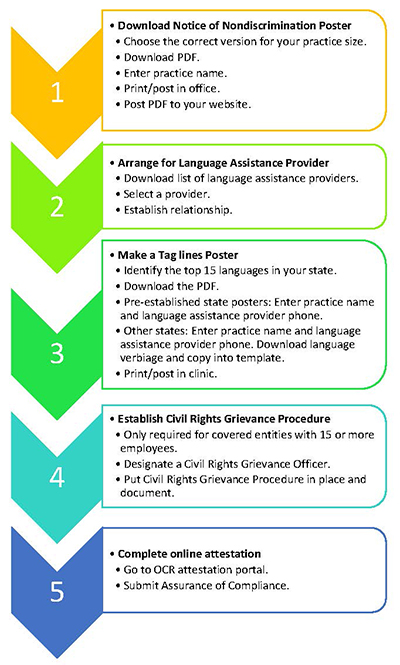 Any practice that receives government funding (ie. Medicare Parts A, C & D [NOT B], Medicaid, Meaningful Use, etc.), you are REQUIRED to post information to be in compliance with Section 1557 of the Affordable Care Act (ACA) by Sunday, Oct. 16. All practices - regardless of practice size - are required to post the non-discrimination poster and the taglines poster, at minimum. Please read below for additional specifications regarding practices with 15 or more employees.Section 1557 of the ACA contains an anti-discrimination provision. You may not discriminate in healthcare delivery based on a patient’s race, color, national origin, sec, age or disability. You cannot delay or deny effective language assistant services to patient with limited English proficiency (LEP). These provisions apply to all patients in the US, legally or illegally. If your practice accepts payment from any HHS program or activity or an entity that HHS funds or you accept any Marketplace plans, this applies to YOU. Medicare Parts A, C & D (not Part B!), Medicaid, Meaningful Use, etc) Patients can sue for NON-COMPLIANCE of this ruling. For complete 1557 Compliance resources go to http://www.aoanow.org/?page=1557 AED Defibrillator ChecklistFiscal Year: _____________The AED should undergo monthly checks by a responsible person. Different models of defibrillator may require different checks, however the principles are the same.Here’s our recommended monthly check list for an AED:Visual check of device – check for any obvious damage or missing partsBattery check – different models have different methods of warning about low battery.Check defibrillator pads are sealed and in-dateCheck spare defibrillator pads are sealed and in-dateCheck accessory equipment is present: towel, razor, CPR face shield, scissors, gloves, paperworkCheck integrity and security of defibrillator cabinetCompliance with Federal, State and Local LawsClinic Name: NAME OF CLINICRural Health Clinic Survey – Mock Inspection FormCondition Level OneDate: Date of Mock InspectionJ3: Compliance with Federal, State and Local Laws. The RHC and its staff are following applicable federal, state and local laws. The clinic is license pursuant to applicable state and local laws and regulations.Location of ClinicClinic Name: NAME OF CLINICRural Health Clinic Survey – Mock Inspection FormCondition Level TwoDate: Date of Mock InspectionJ8: The objects, equipment, and supplies necessary for the provision of the services furnished directly by the clinic are housed in a permanent structure. If clinic services are regularly furnished at permanent unites in more than one location, each unit will be independently considered for certification as a rural health clinic.J9: The objects, equipment, and the supplies necessary for the provision of the services furnished directly by the clinic are housed in a mobile structure, which has a fixed scheduled location. J10: The facility meets location eligibility in a rural health shortage area through either of the following exceptions:The area in which it is located subsequently fails to meet the definition of rural, shortage area.A private, nonprofit facility that meets all other conditions of this subpart except for location in a shortage area will be certified in on July 1, 1977, it was operating in a rural area that is determined by the Secretary (based on the ratio of primary care physicians to general population) to have an insufficient supply of physicians to meet the needs of the area served. Physical, Plant, and EnvironmentHallwaysClinic Name: NAME OF CLINICRural Health Clinic Survey – Mock Inspection FormCondition Level ThreeDate: Date of Mock InspectionJ20: 491.6 (a) Physical Plant and Environment – Construction. The clinic is constructed, arranged, and maintained to ensure access to and safety of patients, and provides adequate space for the provision of direct services.    Physical, Plant, and EnvironmentPatient RoomsClinic Name: NAME OF CLINICRural Health Clinic Survey – Mock Inspection FormCondition Level ThreeDate: Date of Mock InspectionJ20: 491.6 (a) Physical Plant and Environment – Construction. The clinic is constructed, arranged, and maintained to ensure access to and safety of patients, and provides adequate space for the provision of direct services. SDS Regs: https://www.osha.gov/Publications/OSHA3514.html Physical, Plant, and EnvironmentPreventative MaintenanceClinic Name: NAME OF CLINICRural Health Clinic Survey – Mock Inspection FormCondition Level ThreeDate: Date of Mock InspectionJ21/J22: Physical Plant and Environment – Maintenance. The clinic has a preventative maintenance program to ensure that: All essential mechanical, electrical, and patient care equipment is maintained in safe operating conditions.    Physical, Plant, and EnvironmentDrugs and BiologicalsClinic Name: NAME OF CLINICRural Health Clinic Survey – Mock Inspection FormCondition Level ThreeDate: Date of Mock InspectionJ23: Drugs and biologicals are appropriately stored.Physical, Plant, and EnvironmentEmergency Procedures – DrillsClinic Name: NAME OF CLINICRural Health Clinic Survey – Mock Inspection FormCondition Level ThreeDate: Date of Mock InspectionJ25: Physical Plant and Environment – Emergency Procedures. The clinic assures the safety of patients in case of non-medical emergencies by: J26 Training staff in handling emergencies. J28: Taking other appropriate measures that are consistent with the conditions of the area in which the clinic is located. Organizational StructureClinic Name: NAME OF CLINICRural Health Clinic Survey – Mock Inspection FormCondition Level FourDate: Date of Mock InspectionJ31: The clinic is under the medical direction of a physician, and has a health care staff that meets the requirements of 491.8.J32: The organization’s policies and its lines of authority and responsibilities are clearly set forth in writing. J33: The clinic discloses the names and addresses of:J34: Its owners in accordance with Section of the Social Security Act.J35: The person principally responsible for directing the operation of the clinicJ36: The person responsible for medical directionStaffing and Staff ResponsibilitiesClinic Name: NAME OF CLINICRural Health Clinic Survey – Mock Inspection FormCondition Level FiveDate: Date of Mock InspectionJ5: Licensure, certification or registration personnel. Staff of the clinic are licensed, certified or registered in accordance with applicable State and local laws. J39: The clinic has a health care staff that includes one or more physicians and one or more physician’s assistants or nurse practitioners. The staff meets the following requirements. Staffing and Staff ResponsibilitiesMedical Director ResponsibilitiesClinic Name: NAME OF CLINICRural Health Clinic Survey – Mock Inspection FormCondition Level FiveDate: Date of Mock InspectionJ45: Physician responsibilities: J46: The physician provides medical direction for the clinic’s health care activities and consultation for, and medical supervision of the health care staff. J47: The physician participates in developing, executing, and periodically reviewing the clinic’s written policies and the services provided to Federal program patients.J48: The physician periodically reviews the clinic’s patient records, provides medical orders, and provides medical care services to the patients of the clinic. J49: A physician is present for sufficient periods of time at least once every 2-week period (except in extraordinary circumstances), to provide medical direction, medical care services, consultation, and supervision, and is available through direct telecommunication for consultation, assistance with medical emergencies, or patient referral. The extraordinary circumstances are documented in the records of the clinic. Staffing and Staff ResponsibilitiesPhysician’s Assistant and Nurse Practitioner ResponsibilitiesClinic Name: NAME OF CLINICRural Health Clinic Survey – Mock Inspection FormCondition Level FiveDate: Date of Mock InspectionJ51: The physician’s assistant and the nurse practitioner members of the clinic’s staff: (i) participated in the development execution and periodic review of the written policies governing the services the clinic furnishes; (ii) provide services in accordance with those policies; (iii)arrange for, or refer patients to needed services that cannot be provided at the clinic; (iv) assure that adequate patient health records are maintained and transferred as required when patients are referred ; and (v) participates with a physician in a periodic review of patient’s health records.Provision of ServicesClinic Name: NAME OF CLINICRural Health Clinic Survey – Mock Inspection FormCondition Level SixDate: Date of Mock InspectionJ53: Basic requirements. The clinic is primarily engaged in providing outpatient health services. J55: The clinic’s health care services are furnished in accordance with appropriate written policiesJ56: The policies are developed with the advice of a group of professional personnel that includes one or more physicians and one or more physician’s assistants or nurse practitioners. At least one member of the group is not a member of the clinic’s staff. J57: The policies include (i) a description of the services the clinic furnishes directly and those furnished through agreement or arrangement (ii) guidelines for the medical management of the health problems which include the conditions requiring medical consultation and/or patient referral, the maintenance of health care records, and procedures for the periodic review and evaluation of the services furnished by the clinic; and (iii) rules for the storage, handling and administration of drugs and biologicals. J58: These policies are reviewed at least annually by the group of professional personnel.J60: The clinic staff furnishes those diagnostic and therapeutic services and supplies that are commonly furnished in a physician’s office or at the entry point into the healthcare delivery system. These include medical history physical examination, assessment of health status, and treatment for a variety of medical conditions.Provision of ServicesLaboratory and Emergency ServicesClinic Name: NAME OF CLINICRural Health Clinic Survey – Mock Inspection FormCondition Level SixDate: Date of Mock InspectionJ61: Laboratory: The clinic provides basic laboratory services essential to the immediate diagnosis and treatment of the patient, including (i) chemical examinations of urine by stick or tablet methods or both (including urine ketones); (ii) hemoglobin or hematocrit; (iii) blood sugar; (iv) examination of stool specimens for occult blood; (v) pregnancy test; and (vi) primary culturing for transmittal to a certified laboratory.J62: Emergency. The clinic provides medical emergency procedures as a first response to common life-threatening injuries and acute illness, and has available the drugs and biological commonly used in life saving procedures, such as analgesics, anesthetics (local), antibiotics, anticonvulsants, antidotes, and emetics, serums and toxoids.  Patient Health RecordsClinic Name: NAME OF CLINICRural Health Clinic Survey – Mock Inspection FormCondition Level SevenDate: Date of Mock InspectionProgram EvaluationClinic Name: NAME OF CLINICRural Health Clinic Survey – Mock Inspection FormCondition Level EightDate: Date of Mock InspectionEmergency PreparednessClinic Name: NAME OF CLINICRural Health Clinic Survey – Mock Inspection FormCondition Level Nine Date: Date of Mock InspectionEmergency PreparednessThis final rule establishes national emergency preparedness requirements for Medicare- and Medicaid-participating providers and suppliers to plan adequately for both natural and man-made disasters, and coordinate with federal, state, tribal, regional, and local emergency preparedness systems. It will also assist providers and suppliers to adequately prepare to meet the needs of patients, residents, clients, and participants during disasters and emergency situations. Despite some variations, our regulations will provide consistent emergency preparedness requirements, enhance patient safety during emergencies for persons served by Medicare- and Medicaid-participating facilities, and establish a more coordinated and defined response to natural and man-made disasters.https://www.gpo.gov/fdsys/pkg/FR-2016-09-16/pdf/2016-21404.pdfIn 87% of organizations with an Emergency Preparedness Plan have activated it one or more times in the last five years. Active Shooter is not a Black Swan. Healthcare facilities should plan and train for an active shooter event.The Kaiser Risk Assessment Tool has been updated. There is a 2014 version and a 2017 version that accounts for actions and training to mitigate the vulnerability to the risk. RHCs in most cases should use the 2014 version.Healthcare Business Specialists has a web page devoted to Emergency Preparedness and RHCs. Here is the link and some sample information:http://www.ruralhealthclinic.com/emergency-preparednessSelf Assessment: Where do you stand on being ready for Emergency Preparedness? Take this self-assessment form to determine your readiness for compliance.  Self Test for Emergency Preparedness.CFR and Regulatory Citations: Emergency Preparedness and related regulationsCFR publication of the Emergency Preparation Regulations (September 16, 2016, 186 page PDF) The Stafford Act requiring Mitigation Plans for States and local governments (181 page PDF)Definitions, Resources, Interpretative Guidelines: The language of Emergency Preparedness is very specific. CMS has provided definitions of the terms used when discussing Emergency Planning for healthcare providers. We provide the link to the definitions below:CMS Definitions of terms used in Emergency PreparednessCMS Resources at your Fingertips by ASPR Tracie (16 page PDF with a list of resources)CMS Interpretative Guidelines - Appendix Z released June 8, 2017CMS Surveyor's Citations for RHCs only (ETags) ExcelHBS has provided some sample Emergency Preparedness policies and procedures for RHCs:Emergency Preparedness Sample Policies and Procedures for RHCsInterpretative Guidelines E Tags“These Conditions of Participation (CoP), Conditions for Coverage (CfC), Conditions for Certification and Requirements follow the standard survey protocols currently in place for each facility type and will be assessed during initial, revalidation, recertification and complaint surveys as appropriate. Compliance with the Emergency Preparedness requirements will be determined in conjunction with the existing survey process for health and safety compliance surveys or Life Safety Code (LSC) surveys for each provider and supplier type.”CMS has identified 44 E tags related to Emergency Preparedness. There are 20 E Tags related to Rural Health Clinics and are as follows:0001     Establishment of Emergency Preparedness0004	Develop and Maintain EP Program0006	Maintain and Annual EP Updates0007	EP Program Patient Population0009	Process for EP Collaboration0013	Development of EP Policies and Procedures0020	Policies and Procedures including Evacuation0022	Policies and Procedures for Sheltering0023	Policies and Procedures for Medical Docs. 0024	Policies and Procedures for Volunteers0029	Development of Communication Plan0030	Names and Contact Information0031	Emergency Officials Contact Information0032	Primary/Alternate Means for Communication0033	Methods for Sharing Information0034	Sharing Information on Occupancy/Needs0036	Emergency Prep Training and Testing0037	Emergency Prep Training Program0039	Emergency Prep Testing Requirements0042	Integrated Health SystemsNumberRecommendations or Items to ImplementResponsibilityStatus1Print SDS Sheets. See OSHA Manual we have provided and several sheets of paper in the front of the manual.Todo2The RHC should have an OSHA approved eye wash station and that station should be checked weekly.Todo3Clean and Dirty Workspaces should be designated in the Laboratory.Todo4Section 1557 Compliance. Go to the following website http://www.aoanow.org/?page=1557 and follow the instructions.Todo5Remove paper or anything from under the sinksTodo6See the AED log we have prepared and implement this monthly process.Todo7Emergency Kit. Have Peter review what is needed in the emergency kit and obtain a tackle box of minimal drugs to respond to an emergency.Todo8.Obtain a letter from the local hospital indicating the clinic has privileges.Todo9.See the two page report called RHC Certification – Compliance and Inspection Report and review the documents and policies provided in this step.Todo10.Prepare copies of documents asked for by the Alabama RHC Inspector. Have one copy for the inspector and one copy for the clinic. See Expandable Folders provided.TodoMonthVisual CheckBatteryCheckPadsSealedSparePadsAccessoriesSecurityJanuaryFebruaryMarchAprilMayJuneJulyAugustSeptemberOctoberNovemberDecemberGENERALGENERALGENERALGENERALGENERALJTagCompliance Item ReviewedPassTo DoCommentsJ3The RHC and its staff are following applicable Federal, State, and local laws. 491.4Hours or operation are posted on the outside of the clinic. 491.4 (a)J5All clinical staff have current BLS certificates on file 491.4 (b)J5Personnel files include employee application, resume, current license, certificates, employment forms, performance appraisal, and I-9 forms.J62.3If patients are allowed into the clinic prior to a provider being on the premises, all current BLS certificates are on file for clerical staff.LOCATION OF CLINICLOCATION OF CLINICLOCATION OF CLINICLOCATION OF CLINICLOCATION OF CLINICJTagCompliance Item ReviewedPassTo DoCommentsJ13The facility meets rural area requirements under one of the following criteria:The facility meets rural area requirements under one of the following criteria:The facility meets rural area requirements under one of the following criteria:The facility meets rural area requirements under one of the following criteria:J14Rural areas not delineated as urbanized areas in the last census conducted by the Census Bureau.J15Included in the rural area classification are those portions of extended cities that the Census Bureau has determined to be rural.J16The facility meets the shortage area requirements under one of the following criteria.The facility meets the shortage area requirements under one of the following criteria.The facility meets the shortage area requirements under one of the following criteria.The facility meets the shortage area requirements under one of the following criteria.J17Clinic location is in current HPSA.Determination of shortage of primary medical care.Clinic is in a MUA that has been updated with the last 4 years.The Governor has designated an area as eligible.HALLWAYSHALLWAYSHALLWAYSHALLWAYSHALLWAYSHALLWAYSJTagCompliance Item ReviewedPassTo DoCommentsJ20.1Clinic is handicapped accessible. See Handicapped Codes for more info.J20.2Exit doors and signage are in the appropriate places.J20.3Clinic does not have any exposed building materials. (i.e., insulation, holes in walls, etc.)J20.4Fire extinguishers are inspected monthly and annually by an outside fire professional company or personnel with appropriate training.Each month charge the fire extinguishers and document.J20.5Emergency exit routes are free of barriers.J20.6Exit signs are appropriately placed.J20.7Exit door(s) prevent unauthorized access from the outside but allows emergency exit from within.J20.8Secondary doors are locked at all times.J20.9Shatter proof light bulbs are used for all exposed lights.J20.10Overhead ceiling lights are free of bugs and debris.J20.15Floor plans were posted throughout the clinic.At least 4 floorplans posted.J24.3Flooring is free from hazards.J24.4Patient restrooms are free of staffs’ personal hygiene products.J24.5The clinic is free of clutter.J24.6Hallway exits are free of obstructions.         PATIENT ROOMS         PATIENT ROOMS         PATIENT ROOMS         PATIENT ROOMS         PATIENT ROOMS         PATIENT ROOMSJTagCompliance Item ReviewedPassTo DoCommentsJ20.12Plug protectors were present in outlets.J20.13Sharps are secured throughout clinic – should be attached to the wall and high enough so children cannot reach.J20.16Treatment trays are free of dust and debris.J20.17Nothing under the exam room sinks.Remove anything from under sinks.J20.18Closed trash containers are utilized in patient care areas and biohazard stickers are placed on hazardous waste baskets.J20SDS Sheets should be maintained at the clinic including Chemical Name, Brand Name and Manufacturer.TodoTCTClinic has written cleaning policies and procedures for patient rooms.TCTEquipment is cleaned and disinfected prior to each patient’s use.TCTNo equipment is located/stored on the floor.TCTClinic has documented universal precautions and training on hand washing (sinks, alcohol-based gels, signs) and the utilization of gloves.TCTClinic has an OSHA Spill Kit TCTClinic has a Eye Wash faucet.TCTClinic tests Eye Wash faucet each week. The station must be operational with one hand movement and provide continuous flow of clean water for at least 15 minutes.Check the OSHA Eye Station weekly and document.PREVENTATIVE MAINTENANCEPREVENTATIVE MAINTENANCEPREVENTATIVE MAINTENANCEPREVENTATIVE MAINTENANCEPREVENTATIVE MAINTENANCEJTagCompliance Item ReviewedPassTo DoCommentsJ22.1Written equipment management policy includes a listing of equipment, how the equipment is organized, labeled, and tested. No equipment is on the floor.J22.2Adult and pediatric scales are balanced at least annually.Make sure to calibrate equipment and document before inspection.J22.3Patient care equipment is appropriately calibrated per manufacturer’s guidelines.Make sure to calibrate equipment and document before inspection.J22.4AED is maintained and tested in accordance with manufacturer recommendations.Make sure to calibrate equipment and document before inspection.J22.5Equipment testing log or checklist is current and available to the surveyor.TCTClinic has written cleaning policies and procedures for equipment.TCTClinic has a list of all equipment by manufacturer, model, and serial number.TCTClinic has a process for tracking preventive maintenance due dates.DRUGS AND BIOLOGICALSDRUGS AND BIOLOGICALSDRUGS AND BIOLOGICALSDRUGS AND BIOLOGICALSDRUGS AND BIOLOGICALSJTagCompliance Item ReviewedPassTo DoCommentsJ23.1All medications are stored in locked cabinets, cupboards, and/or drawers. No patient access.J23.2Medications are locked up at the end of each day.J23.3Medications, biological, and sterile supplies are inventoried monthly for expiration date.J23.4Multi-injectable vials, ointments, and solutions are dated when opened and discarded in accordance with hospital or clinic policy.J23.5Expired medications, biologicals, and supplies are discarded in accordance with hospital or clinic policy.J23.6Refrigerator and freezer temperatures are recorded daily; and twice daily if storing vaccines. (VFC)J23.7The clinic does not store medications in the door of the refrigerator or freezer.J23.8Sample medications are logged out when dispensed to include: Date, Patient Name, Medication, Lot #, Expiration Date, Amt. Dispensed, and NDC #.J23.9Controlled substances are inventoried on a weekly basis and stored dispensed in accordance with State Pharmacy regulations.DRILLS & EDUCATIONDRILLS & EDUCATIONDRILLS & EDUCATIONDRILLS & EDUCATIONDRILLS & EDUCATIONJTagCompliance Item ReviewedPassTo DoCommentsJ26.1All staff have participated in emergency training, i.e. fire, evacuation, tornado, acts of terrorism.J26.2Training is documented.J26.3Staff clearly understands their role in the event of an emergency.Make Sure all Emergency Drills are completed and documented before the RHC Inspection.J28.1Clinic has a tornado evacuation plan.Make Sure all Emergency Drills are completed and documented before the RHC Inspection.TCTClinic has personal protective equipment available.Make Sure all Emergency Drills are completed and documented before the RHC Inspection.TCTClinic has documented universal precautions and training.Make Sure all Emergency Drills are completed and documented before the RHC Inspection.TCTClinic has procedures in place for handling and disposing of infectious waste and how to prevent cross-contamination.Make Sure all Emergency Drills are completed and documented before the RHC Inspection.TCTClinic has an organized process for handling on-site and off-site emergencies.Make Sure all Emergency Drills are completed and documented before the RHC Inspection.ORGANIZATIONAL STRUCTUREORGANIZATIONAL STRUCTUREORGANIZATIONAL STRUCTUREORGANIZATIONAL STRUCTUREORGANIZATIONAL STRUCTUREJTagCompliance Item ReviewedPassTo DoCommentsJ31.1The medical director is identified.J31.2Staff can identify the clinic’s medical director.J32The clinic organizational chart is current.J34The clinic discloses the names and addresses of its owners in accordance with Section of the Social Security Act.J35.1The practice administrator is clearly identified.J35.2All staff can identify the practice administrator by name.STAFFING AND STAFF RESPONSIBILITIES STAFFING AND STAFF RESPONSIBILITIES STAFFING AND STAFF RESPONSIBILITIES STAFFING AND STAFF RESPONSIBILITIES STAFFING AND STAFF RESPONSIBILITIES STAFFING AND STAFF RESPONSIBILITIES JTagCompliance Item ReviewedPassTo DoCommentsJ39.1Clinic physicians are identified.J39.2Clinic physician assistant/nurse practitioners are identified.J40.1Nurse practitioner holds a current state license as a nurse practitioner, if applicable.J40.2Physician assistant holds a current state license as a physician assistant, if applicable.J40.3All physician assistants/nurse practitioners have either a supervisory or collaboration agreement with the supervising/collaborating physician.J41.1A physician, physician’s assistant or nurse practitioner is scheduled at all times during patient care hours.J41.2The physician assistant/nurse practitioner is scheduled to see clinic patients at least 50% of the patient care hours.J42.1The clinic’s schedule reflects appropriate staffing levels.MEDICAL DIRECTOR RESPONSIBILITIESMEDICAL DIRECTOR RESPONSIBILITIESMEDICAL DIRECTOR RESPONSIBILITIESMEDICAL DIRECTOR RESPONSIBILITIESMEDICAL DIRECTOR RESPONSIBILITIESJTagCompliance Item ReviewedPassTo DoCommentsJ47.1A physician participated in the development and review of the clinic’s policies.J47.2The physician’s participation is documented.J48.1The physician has reviewed 10 DOS of each nurse practitioner at least quarterly.J48.2The review is documented and shared with the nurse practitioner.J48.3The documentation is kept separate from the medical record with the clinic’s QAPI records.J49.1Physician meets state requirements for time spent on site.J49.2The physician is scheduled to see patients while at the clinic.J49.3The physician reviews the documented care of the Mid-level practitioner.PHYSICIAN’S ASSISTANT AND NURSE PRACTITIONER RESPONSIBILITIESPHYSICIAN’S ASSISTANT AND NURSE PRACTITIONER RESPONSIBILITIESPHYSICIAN’S ASSISTANT AND NURSE PRACTITIONER RESPONSIBILITIESPHYSICIAN’S ASSISTANT AND NURSE PRACTITIONER RESPONSIBILITIESPHYSICIAN’S ASSISTANT AND NURSE PRACTITIONER RESPONSIBILITIESJTagCompliance Item ReviewedPassTo DoCommentsJ51.1A physician’s assistant or nurse practitioner participated in the development and review of the clinic’s policies.Please sign off on each of these.J51.2The physician assistant/nurse practitioner’s participation is documented.Please sign off on each of these.J51.3The physician assistant/nurse practitioner participated with the physician in the medical record review. If the review didn’t happen jointly, the physician’s findings were shared with the physician assistant/nurse practitioner.PROVISION OF SERVICESPROVISION OF SERVICESPROVISION OF SERVICESPROVISION OF SERVICESPROVISION OF SERVICESJTagCompliance Item ReviewedPassTo DoCommentsJ55.1Written policies are consistent with clinic operations.J56.1The Advisory Group has met within the past 12 months to review the clinic’s policies.J56.2The Group includes a community representative.J57The policies include medical guidelines and program evaluation/QAPI.J60Clinic policy identifies all the services that are performed onsite through the clinic by clinic providers and personnel either as employees or as contract services.         LABORATORY AND EMERGENCY SERVICES         LABORATORY AND EMERGENCY SERVICES         LABORATORY AND EMERGENCY SERVICES         LABORATORY AND EMERGENCY SERVICES         LABORATORY AND EMERGENCY SERVICESJTagCompliance Item ReviewedPassTo DoCommentsJ61.1External controls are performed on all CLIA waived tests, if applicable.J61.2External control results are logged.J61. 3The clinic has the equipment and supplies to perform hemoglobin or hematocrits.J61.4Lab supplies and reagents are inventoried monthly. Expired supplies are disposed of via the bio-hazard receptacle.J61.5The clinic has the ability to perform:UrinalysisBlood GlucoseHemoglobin or HematocritOccult StoolPregnancyPrimary CulturingJ61.6Lab work surface is clearly marked as “Non-Sterile” or “Sterile”.J61.7The clinic has a process for tracking labs that are referred out.JTagCompliance Item ReviewedPassTo DoCommentsJ62.1The clinic has emergency drugs for each of the following drug classifications:AnalgesicsAnesthetics (local)AntibioticsAnticonvulsantsAntidotesEmeticSerumsToxoidsJ62.2All clinical staff have current BLS certifications on file.J62.3If patients are allowed into the clinic prior to a provider being on the premises, clerical staff have current BLS certification on file.J62.4Clinic has a spill kit – all staff is aware of its location.PATIENT HEALTH RECORDSPATIENT HEALTH RECORDSPATIENT HEALTH RECORDSPATIENT HEALTH RECORDSPATIENT HEALTH RECORDSJTagCompliance Item ReviewedPassTo DoCommentsJ69The medical policies clearly state who is ultimately accountable for the medical records.J70For each patient receiving health care services the clinic maintains a record that includes, as applicable:Identification of social data, evidence of consent forms, pertinent medical history, assessment of health status and health care needs of the patient, and a summary of the episode, disposition, and instructions to the patient;REMEMBER: Consent to Treat and HIPAA must be updated annually.Reports of physical examinations, diagnostic and laboratory test results and consultative findings;All physician’s orders, reports of treatments and medications and other pertinent information necessary to monitor the patient’s progress;Signatures of the physician or other health care professional.J71The clinic has a confidentiality policy and policies that governs the storage and handling of PHI.J72.1The clinic has a patient authorization for release policy.J73.2The clinic has all appropriate HIPAA policies related to release of information to:Government entitiesLaw EnforcementFriends and familyOther providers involved in treatment via facsimileWhen transporting records from one facility to anotherJ74The clinic has a patient authorization for release policy.J75The clinic’s policy is consistent with state law as pertains to the retention of records.PROGRAM EVALUATIONPROGRAM EVALUATIONPROGRAM EVALUATIONPROGRAM EVALUATIONPROGRAM EVALUATIONJTagCompliance Item ReviewedPassTo DoCommentsJ77A program evaluation was completed within 12 months.J79A review of the clinic’s utilization of services has been performed in the past 12 months that includes:J80.1The clinic’s documentation meets the compliance requirements as outlined in J70.Identification and social dataEvidence of consent formsPertinent medical historyAssessment of health status and patient needsSummary of the episode, disposition, and instructions to the patientReports of physical examinations, diagnostic and laboratory test results, and findingsAll physician’s orders, reports of treatments and medications and other pertinent information necessary to monitor the patient’s progressSignatures of the physician or othersJ80.2A summary of the findings has been presented to the Advisory Group within the past 12 months with recommendations for consideration and approval.J81.1The clinic’s policies have been reviewed by the clinic’s staff and changes have been made as appropriate.J81.2The policies and recommended changes have been presented to the Advisory Group within the past 12 months for consideration and approval.J83The Advisory Group has reviewed this and found utilization to be appropriate.J84The Advisory Group has reviewed this and found that policies were followed.J85Based on the review of utilization of services and clinic policies, changes were made, if applicable.J86Corrective action was taken, if applicable.